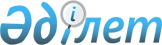 О бюджетах города Уштобе и сельских округов Каратальского района на 2018-2020 годыРешение Каратальского районного маслихата Алматинской области от 21 декабря 2017 года № 26-110. Зарегистрировано Департаментом юстиции Алматинской области 9 января 2018 года № 4492.
      В соответствии с пунктом 2 статьи 9-1 Бюджетного кодекса Республики Казахстан от 4 декабря 2008 года, подпунктом 1) пункта 1 статьи 6 Закона Республики Казахстан от 23 января 2001 года "О местном государственном управлении и самоуправлении в Республике Казахстан", Каратальский районный маслихат РЕШИЛ: 
      1. Утвердить бюджет города Уштобе на 2018-2020 годы согласно приложениям 1, 2 и 3 к настоящему решению соответственно, в том числе на 2018 год в следующих объемах: 
      1) доходы 145573 тысячи тенге, в том числе: 
      налоговые поступления 101015 тысяч тенге;
      неналоговые поступления 10105 тысяч тенге; 
      поступления трансфертов 34453 тысяч тенге; 
      2) затраты 145573 тысячи тенге; 
      3) чистое бюджетное кредитование 0 тенге; 
      4) сальдо по операциям с финансовыми активами 0 тенге; 
      5) дефицит (профицит) бюджета (-) 0 тенге; 
      6) финансирование дефицита (использование профицита) бюджета 0 тенге.
      Сноска. Пункт 1 в редакции решения Каратальского районного маслихата Алматинской области от 27.11.2018 № 45-172 (вводится в действие с 01.01.2018). 


      2. Утвердить бюджет Бастобинского сельского округа на 2018-2020 годы согласно приложениям 4, 5 и 6 к настоящему решению соответственно, в том числе на 2018 год в следующих объемах: 
      1) доходы 25316 тысяч тенге, в том числе: 
      налоговые поступления 5916 тысяч тенге; 
      поступления трансфертов 19400 тысяч тенге; 
      2) затраты 25316 тысяч тенге; 
      3) чистое бюджетное кредитование 0 тенге; 
      4) сальдо по операциям с финансовыми активами 0 тенге; 
      5) дефицит (профицит) бюджета (-) 0 тенге; 
      6) финансирование дефицита (использование профицита) бюджета 0 тенге.
      Сноска. Пункт 2 в редакции решения Каратальского районного маслихата Алматинской области от 27.11.2018 № 45-172 (вводится в действие с 01.01.2018). 


      3. Утвердить бюджет Балпыкского сельского округа на 2018-2020 годы согласно приложениям 7, 8 и 9 к настоящему решению соответственно, в том числе на 2018 год в следующих объемах: 
      1) доходы 19317 тысяч тенге, в том числе: 
      налоговые поступления 2337 тысяч тенге; 
      неналоговые поступления 49 тысяч тенге;
      поступления трансфертов 16931 тысяча тенге; 
      2) затраты 19317 тысяч тенге; 
      3) чистое бюджетное кредитование 0 тенге; 
      4) сальдо по операциям с финансовыми активами 0 тенге; 
      5) дефицит (профицит) бюджета (-) 0 тенге; 
      6) финансирование дефицита (использование профицита) бюджета 0 тенге.
      Сноска. Пункт 3 в редакции решения Каратальского районного маслихата Алматинской области от 27.11.2018 № 45-172 (вводится в действие с 01.01.2018). 


      4. Утвердить бюджет сельского округа Жолбарыс батыра на 2018-2020 годы согласно приложениям 10, 11 и 12 к настоящему решению соответственно, в том числе на 2018 год в следующих объемах: 
      1) доходы 31026 тысяч тенге, в том числе: 
      налоговые поступления 1383 тысячи тенге; 
      неналоговые поступления 343 тысячи тенге;
      поступления трансфертов 29300 тысяч тенге; 
      2) затраты 31026 тысяч тенге; 
      3) чистое бюджетное кредитование 0 тенге; 
      4) сальдо по операциям с финансовыми активами 0 тенге; 
      5) дефицит (профицит) бюджета (-) 0 тенге; 
      6) финансирование дефицита (использование профицита) бюджета 0 тенге.
      Сноска. Пункт 4 в редакции решения Каратальского районного маслихата Алматинской области от 27.11.2018 № 45-172 (вводится в действие с 01.01.2018). 


      5. Утвердить бюджет Ескельдинского сельского округа на 2018-2020 годы согласно приложениям 13, 14 и 15 к настоящему решению соответственно, в том числе на 2018 год в следующих объемах: 
      1) доходы 19209 тысяч тенге, в том числе: 
      налоговые поступления 3426 тысяч тенге; 
      неналоговые поступления 1264 тысячи тенге;
      поступления трансфертов 14519 тысяч тенге; 
      2) затраты 19209 тысяч тенге; 
      3) чистое бюджетное кредитование 0 тенге; 
      4) сальдо по операциям с финансовыми активами 0 тенге;
      5) дефицит (профицит) бюджета (-) 0 тенге; 
      6) финансирование дефицита (использование профицита) бюджета 0 тенге. 
      Сноска. Пункт 5 в редакции решения Каратальского районного маслихата Алматинской области от 27.11.2018 № 45-172 (вводится в действие с 01.01.2018). 


      6. Контроль за исполнением настоящего решения возложить на постоянную комиссию Каратальского районного маслихата "По вопросам планирования, бюджета, хозяйственной деятельности, строительства, землепользования, охраны природы и рационального использования природных ресурсов". 
      7. Настоящее решение вводится в действие с 1 января 2018 года.  Бюджет города Уштобе на 2018 год
      Сноска. Приложение 1 в редакции решения Каратальского районного маслихата Алматинской области от 27.11.2018 № 45-172 (вводится в действие с 01.01.2018).  Бюджет города Уштобе на 2019 год Бюджет города Уштобе на 2020 год Бюджет Бастобинского сельского округа на 2018 год
      Сноска. Приложение 4 в редакции решения Каратальского районного маслихата Алматинской области от 27.11.2018 № 45-172 (вводится в действие с 01.01.2018).  Бюджет Бастобинского сельского округа на 2019 год Бюджет Бастобинского сельского округа на 2020 год Бюджет Балпыкского сельского округа на 2018 год
      Сноска. Приложение 7 в редакции решения Каратальского районного маслихата Алматинской области от 27.11.2018 № 45-172 (вводится в действие с 01.01.2018).  Бюджет Балпыкского сельского округа на 2019 год Бюджет Балпыкского сельского округа на 2020 год Бюджет сельского округа Жолбарыс батыр на 2018 год
      Сноска. Приложение 10 в редакции решения Каратальского районного маслихата Алматинской области от 27.11.2018 № 45-172 (вводится в действие с 01.01.2018).  Бюджет сельского округа Жолбарыс батыр на 2019 год Бюджет сельского округа Жолбарыс батыр на 2020 год Бюджет Ескельдинского сельского округа на 2018 год 
      Сноска. Приложение 13 в редакции решения Каратальского районного маслихата Алматинской области от 27.11.2018 № 45-172 (вводится в действие с 01.01.2018).  Бюджет Ескельдинского сельского округа на 2019 год  Бюджет Ескельдинского сельского округа на 2020 год 
					© 2012. РГП на ПХВ «Институт законодательства и правовой информации Республики Казахстан» Министерства юстиции Республики Казахстан
				
      Председатель сессии Каратальского

      районного маслихата

М. Тилеубай

      Секретарь Каратальского районного маслихата

Б. Смаилов
Приложение 1 к решению Каратальского районного маслихата от "21" декабря 2017 года № 26-110 "О бюджетах города Уштобе и сельских округов Каратальского района на 2018-2020 годы"
Категория 
Категория 
Категория 
Категория 
Сумма (тысяч тенге)
Класс
Класс
Наименование 
Сумма (тысяч тенге)
Подкласс
Подкласс
Сумма (тысяч тенге)
1. Доходы
145573
1
Налоговые поступления
101015
01
Подоходный налог
53380
2
Индивидуальный подоходный налог
53380
04
Hалоги на собственность
47635
1
Hалоги на имущество
660
3
Земельный налог
6956
4
Hалог на транспортные средства
40019
2
Неналоговые поступления
10105
06
Прочие неналоговые поступления
10105
1
Прочие неналоговые поступления
10105
4
Поступления трансфертов 
34453
02
Трансферты из вышестоящих органов государственного управления
34453
3
Трансферты из районного (города областного значения) бюджета
34453
Функциональная группа
Функциональная группа
Функциональная группа
Функциональная группа
Функциональная группа
Сумма (тысяч тенге)
Функциональная подгруппа
Функциональная подгруппа
Функциональная подгруппа
Функциональная подгруппа
Сумма (тысяч тенге)
Администратор бюджетных программ
Администратор бюджетных программ
Администратор бюджетных программ
Сумма (тысяч тенге)
Программа
Наименование
2. Затраты
145573
1
Государственные услуги общего характера 
29318
1
Представительные, исполнительные и другие органы, выполняющие общие функции государственного управления
29318
124
Аппарат акима города районного значения, села, поселка, сельского округа
29318
001
Услуги по обеспечению деятельности акима района в городе, города районного значения, поселка, села, сельского округа
28948
022
Капитальные расходы государственного органа
370
4
Образование
81144
1
Дошкольное воспитание и обучение
81144
124
Аппарат акима города районного значения, села, поселка, сельского округа
81144
004
Дошкольное воспитание и обучение и организация медицинского обслуживания в организациях дошкольного воспитания и обучения
81144
7
Жилищно-коммунальное хозяйство
35111
3
Благоустройство населенных пунктов
35111
124
Аппарат акима города районного значения, села, поселка, сельского округа
35111
008
Освещение улиц населенных пунктов
17156
009
Обеспечение санитарии населенных пунктов
2593
011
Благоустройство и озеленение населенных пунктов
15362
Функциональная группа
Функциональная группа
Функциональная группа
Функциональная группа
Функциональная группа
Сумма (тысяч тенге)
Функциональная подгруппа
Функциональная подгруппа
Функциональная подгруппа
Функциональная подгруппа
Сумма (тысяч тенге)
Администратор бюджетных программ
Администратор бюджетных программ
Администратор бюджетных программ
Сумма (тысяч тенге)
Программа
Наименование
3. Чистое бюджетное кредитование 
0
Бюджетное кредиты
0
Категория 
Категория 
Категория 
Категория 
Сумма (тысяч тенге)
Класс
Класс
Наименование
Сумма (тысяч тенге)
Подкласс
Подкласс
Сумма (тысяч тенге)
Погашение бюджетных кредитов
0
Функциональная группа
Функциональная группа
Функциональная группа
Функциональная группа
Функциональная группа
Сумма (тысяч тенге)
Функциональная подгруппа
Функциональная подгруппа
Функциональная подгруппа
Функциональная подгруппа
Сумма (тысяч тенге)
Администратор бюджетных программ
Администратор бюджетных программ
Администратор бюджетных программ
Сумма (тысяч тенге)
Программа
Наименование
4. Сальдо по операциям с финансовыми активами
0
Приобретение финансовых активов 
0
Категория 
Категория 
Категория 
Категория 
Сумма (тысяч тенге)
Класс
Класс
Наименование
Сумма (тысяч тенге)
Подкласс
Подкласс
Сумма (тысяч тенге)
Поступления от продажи финансовых активов государства 
0
Категория
Категория
Категория
Категория
Сумма (тысяч тенге)
Класс
Класс
Наименование
Сумма (тысяч тенге)
Подкласс
5. Дефицит (профицит) бюджета 
0
6. Финансирование дефицита (использование профицита) бюджета 
0
Функциональная группа
Функциональная группа
Функциональная группа
Функциональная группа
Функциональная группа
Сумма (тысяч тенге)
Функциональная подгруппа
Функциональная подгруппа
Функциональная подгруппа
Функциональная подгруппа
Сумма (тысяч тенге)
Администратор бюджетных программ
Администратор бюджетных программ
Администратор бюджетных программ
Сумма (тысяч тенге)
Программа
Наименование
Погашение займов
0Приложение 2 к решению Каратальского районного маслихата от "21" декабря 2017 года № 26-110 "О бюджетах города Уштобе и сельских округов Каратальского района на 2018-2020 годы"
Категория 
Категория 
Категория 
Категория 
Сумма (тысяч тенге)
Класс
Класс
Наименование 
Сумма (тысяч тенге)
Подкласс
Подкласс
Сумма (тысяч тенге)
1. Доходы
136271
1
Налоговые поступления
46228
01
Подоходный налог
32100
2
Индивидуальный подоходный налог
32100
04
Hалоги на собственность
14128
1
Hалоги на имущество
214
3
Земельный налог
271
4
Hалог на транспортные средства
13643
2
Неналоговые поступления
120
01
Доходы от государственной собственности
120
5
Доходы от аренды имущества, находящегося в государственной собственности 
120
4
Поступления трансфертов 
89923
02
Трансферты из вышестоящих органов государственного управления
89923
2
Трансферты из областного бюджета
89923
Функциональная группа
Функциональная группа
Функциональная группа
Функциональная группа
Функциональная группа
Сумма (тысяч тенге)
Функциональная подгруппа 
Функциональная подгруппа 
Функциональная подгруппа 
Функциональная подгруппа 
Сумма (тысяч тенге)
Администратор бюджетных программ
Администратор бюджетных программ
Администратор бюджетных программ
Сумма (тысяч тенге)
Программа
Наименование
Сумма (тысяч тенге)
2. Затраты
136271
1
Государственные услуги общего характера 
32886
1
Представительные, исполнительные и другие органы, выполняющие общие функции государственного управления
32886
124
Аппарат акима города районного значения, села, поселка, сельского округа
32886
001
Услуги по обеспечению деятельности акима района в городе, города районного значения, поселка, села, сельского округа
32886
4
Образование
79346
1
Дошкольное воспитание и обучение
79346
124
Аппарат акима города районного значения, села, поселка, сельского округа
79346
004
Дошкольное воспитание и обучение и организация медицинского обслуживания в организациях дошкольного воспитания и обучения
79346
7
Жилищно-коммунальное хозяйство
24039
3
Благоустройство населенных пунктов
24039
124
Аппарат акима города районного значения, села, поселка, сельского округа
24039
008
Освещение улиц населенных пунктов
6373
009
Обеспечение санитарии населенных пунктов
1555
011
Благоустройство и озеленение населенных пунктов
16111
Функциональная группа
Функциональная группа
Функциональная группа
Функциональная группа
Функциональная группа
Сумма (тысяч тенге)
Функциональная подгруппа 
Функциональная подгруппа 
Функциональная подгруппа 
Функциональная подгруппа 
Сумма (тысяч тенге)
Администратор бюджетных программ
Администратор бюджетных программ
Администратор бюджетных программ
Сумма (тысяч тенге)
Программа
 Наименование
Сумма (тысяч тенге)
3. Чистое бюджетное кредитование 
Бюджетное кредиты
Категория 
Категория 
Категория 
Категория 
Сумма (тысяч тенге)
Класс
Класс
Наименование
Сумма (тысяч тенге)
Подкласс
Подкласс
Сумма (тысяч тенге)
Погашение бюджетных кредитов
Функциональная группа
Функциональная группа
Функциональная группа
Функциональная группа
Функциональная группа
Сумма (тысяч тенге)
Функциональная подгруппа 
Функциональная подгруппа 
Функциональная подгруппа 
Функциональная подгруппа 
Сумма (тысяч тенге)
Администратор бюджетных программ
Администратор бюджетных программ
Администратор бюджетных программ
Сумма (тысяч тенге)
Программа
 Наименование
Сумма (тысяч тенге)
4. Сальдо по операциям с финансовыми активами 
0
Приобретение финансовых активов
0
Категория 
Категория 
Категория 
Категория 
Сумма (тысяч тенге)
Класс
Класс
Наименование
Сумма (тысяч тенге)
Подкласс
Подкласс
Сумма (тысяч тенге)
Поступления от продажи финансовых активов государства 
0
Категория
Категория
Категория
Категория
Сумма (тысяч тенге)
Класс
Наименование
Наименование
Сумма (тысяч тенге)
Подкласс
Подкласс
Сумма (тысяч тенге)
5. Дефицит (профицит) бюджета 
0
6. Финансирование дефицита (использование профицита) бюджета 
0
Функциональная группа
Функциональная группа
Функциональная группа
Функциональная группа
Функциональная группа
Сумма (тысяч тенге)
Функциональная подгруппа 
Функциональная подгруппа 
Функциональная подгруппа 
Функциональная подгруппа 
Сумма (тысяч тенге)
Администратор бюджетных программ
Администратор бюджетных программ
Администратор бюджетных программ
Сумма (тысяч тенге)
Программа
Наименование
Сумма (тысяч тенге)
Погашение займов
0Приложение 3 к решению Каратальского районного маслихата от "21" декабря 2017 года № 26-110 "О бюджетах города Уштобе и сельских округов Каратальского района на 2018-2020 годы"
Категория 
Категория 
Категория 
Категория 
Сумма (тысяч тенге)
Класс
Класс
Наименование 
Сумма (тысяч тенге)
Подкласс
Подкласс
Сумма (тысяч тенге)
1. Доходы
144423
1
Налоговые поступления
49464
01
Подоходный налог
34347
2
Индивидуальный подоходный налог
34347
04
Hалоги на собственность
15117
1
Hалоги на имущество
229
3
Земельный налог
290
4
Hалог на транспортные средства
14598
2
Неналоговые поступления
130
01
Доходы от государственной собственности
130
5
Доходы от аренды имущества, находящегося в государственной собственности 
130
4
Поступления трансфертов 
94829
02
Трансферты из вышестоящих органов

государственного управления
94829
2
Трансферты из областного бюджета
94829
Функциональная группа
Функциональная группа
Функциональная группа
Функциональная группа
Функциональная группа
Сумма (тысяч тенге)
Функциональная подгруппа 
Функциональная подгруппа 
Функциональная подгруппа 
Функциональная подгруппа 
Сумма (тысяч тенге)
Администратор бюджетных программ
Администратор бюджетных программ
Администратор бюджетных программ
Сумма (тысяч тенге)
Программа
Наименование
Сумма (тысяч тенге)
2. Затраты
144423
1
Государственные услуги общего характера 
33801
1
Представительные, исполнительные и другие органы, выполняющие общие функции государственного управления
33801
124
Аппарат акима города районного значения, села, поселка, сельского округа
33801
001
Услуги по обеспечению деятельности акима района в городе, города районного значения, поселка, села, сельского округа
33801
4
Образование
84900
1
Дошкольное воспитание и обучение
84900
124
Аппарат акима города районного значения, села, поселка, сельского округа
84900
004
Дошкольное воспитание и обучение и организация медицинского обслуживания в организациях дошкольного воспитания и обучения
84900
7
Жилищно-коммунальное хозяйство
25722
3
Благоустройство населенных пунктов
25722
124
Аппарат акима города районного значения, села, поселка, сельского округа
25722
008
Освещение улиц населенных пунктов
6819
009
Обеспечение санитарии населенных пунктов
1664
011
Благоустройство и озеленение населенных пунктов
17239
Функциональная группа
Функциональная группа
Функциональная группа
Функциональная группа
Функциональная группа
Сумма (тысяч тенге)
Функциональная подгруппа 
Функциональная подгруппа 
Функциональная подгруппа 
Функциональная подгруппа 
Сумма (тысяч тенге)
Администратор бюджетных программ
Администратор бюджетных программ
Администратор бюджетных программ
Сумма (тысяч тенге)
Программа
 Наименование
Сумма (тысяч тенге)
3. Чистое бюджетное кредитование 
Бюджетное кредиты
Категория 
Категория 
Категория 
Категория 
Сумма (тысяч тенге)
Класс
Класс
Наименование
Сумма (тысяч тенге)
Подкласс
Подкласс
Сумма (тысяч тенге)
Погашение бюджетных кредитов
Функциональная группа
Функциональная группа
Функциональная группа
Функциональная группа
Функциональная группа
Сумма (тысяч тенге)
Функциональная подгруппа 
Функциональная подгруппа 
Функциональная подгруппа 
Функциональная подгруппа 
Сумма (тысяч тенге)
Администратор бюджетных программ
Администратор бюджетных программ
Администратор бюджетных программ
Сумма (тысяч тенге)
Программа
 Наименование
Сумма (тысяч тенге)
4. Сальдо по операциям с финансовыми активами 
0
Приобретение финансовых активов
0
Категория 
Категория 
Категория 
Категория 
Сумма (тысяч тенге)
Класс
Класс
Наименование
Сумма (тысяч тенге)
Подкласс
Подкласс
Сумма (тысяч тенге)
Поступления от продажи финансовых активов государства 
0
Категория
Категория
Категория
Категория
Сумма (тысяч тенге)
Класс
Наименование
Наименование
Сумма (тысяч тенге)
Подкласс
Подкласс
Сумма (тысяч тенге)
5. Дефицит (профицит) бюджета 
0
6. Финансирование дефицита (использование профицита) бюджета 
0
Функциональная группа
Функциональная группа
Функциональная группа
Функциональная группа
Функциональная группа
Сумма (тысяч тенге)
Функциональная подгруппа 
Функциональная подгруппа 
Функциональная подгруппа 
Функциональная подгруппа 
Сумма (тысяч тенге)
Администратор бюджетных программ
Администратор бюджетных программ
Администратор бюджетных программ
Сумма (тысяч тенге)
Программа
Наименование
Сумма (тысяч тенге)
Погашение займов
0Приложение 4 к решению Каратальского районного маслихата от "21" декабря 2017 года № 26-110 "О бюджетах города Уштобе и сельских округов Каратальского района на 2018-2020 годы"
Категория 
Категория 
Категория 
Категория 
Сумма (тысяч тенге)
Класс
Класс
Наименование 
Сумма (тысяч тенге)
Подкласс
Подкласс
Сумма (тысяч тенге)
1. Доходы
25316
1
Налоговые поступления
5916
01
Подоходный налог
2000
2
Индивидуальный подоходный налог
2000
04
Hалоги на собственность
3916
1
Hалоги на имущество
50
3
Земельный налог
384
4
Hалог на транспортные средства
3482
4
Поступления трансфертов 
19400
02
Трансферты из вышестоящих органов государственного управления
19400
3
Трансферты из районного (города областного значения) бюджета
19400
Функциональная группа
Функциональная группа
Функциональная группа
Функциональная группа
Функциональная группа
Сумма (тысяч тенге)
Функциональная подгруппа
Функциональная подгруппа
Функциональная подгруппа
Функциональная подгруппа
Сумма (тысяч тенге)
Администратор бюджетных программ
Администратор бюджетных программ
Администратор бюджетных программ
Сумма (тысяч тенге)
Программа
Наименование
2. Затраты
25316
1
Государственные услуги общего характера 
21642
1
Представительные, исполнительные и другие органы, выполняющие общие функции государственного управления
21642
124
Аппарат акима города районного значения, села, поселка, сельского округа
21642
001
Услуги по обеспечению деятельности акима района в городе, города районного значения, поселка, села, сельского округа
21272
022
Капитальные расходы государственного органа
370
7
Жилищно-коммунальное хозяйство
3674
3
Благоустройство населенных пунктов
3674
124
Аппарат акима города районного значения, села, поселка, сельского округа
3674
008
Освещение улиц населенных пунктов
916
009
Обеспечение санитарии населенных пунктов
550
011
Благоустройство и озеленение населенных пунктов
2208
Функциональная группа
Функциональная группа
Функциональная группа
Функциональная группа
Функциональная группа
Сумма (тысяч тенге)
Функциональная подгруппа
Функциональная подгруппа
Функциональная подгруппа
Функциональная подгруппа
Сумма (тысяч тенге)
Администратор бюджетных программ
Администратор бюджетных программ
Администратор бюджетных программ
Сумма (тысяч тенге)
Программа
Наименование
3. Чистое бюджетное кредитование 
0
Бюджетное кредиты
0
Категория 
Категория 
Категория 
Категория 
Сумма (тысяч тенге)
Класс
Класс
Наименование
Сумма (тысяч тенге)
Подкласс
Подкласс
Сумма (тысяч тенге)
Погашение бюджетных кредитов
0
Функциональная группа
Функциональная группа
Функциональная группа
Функциональная группа
Функциональная группа
Сумма (тысяч тенге)
Функциональная подгруппа
Функциональная подгруппа
Функциональная подгруппа
Функциональная подгруппа
Сумма (тысяч тенге)
Администратор бюджетных программ
Администратор бюджетных программ
Администратор бюджетных программ
Сумма (тысяч тенге)
Программа
Наименование
4. Сальдо по операциям с финансовыми активами
0
Приобретение финансовых активов
0
Категория 
Категория 
Категория 
Категория 
Сумма (тысяч тенге)
Класс
Класс
Наименование
Сумма (тысяч тенге)
Подкласс
Подкласс
Сумма (тысяч тенге)
Поступления от продажи финансовых активов государства 
0
Категория
Категория
Категория
Категория
Сумма (тысяч тенге)
Класс
Класс
Наименование
Сумма (тысяч тенге)
Подкласс
Подкласс
Сумма (тысяч тенге)
5. Дефицит (профицит) бюджета 
0
6. Финансирование дефицита (использование профицита) бюджета 
0
Функциональная группа
Функциональная группа
Функциональная группа
Функциональная группа
Функциональная группа
Сумма (тысяч тенге)
Функциональная подгруппа
Функциональная подгруппа
Функциональная подгруппа
Функциональная подгруппа
Сумма (тысяч тенге)
Администратор бюджетных программ
Администратор бюджетных программ
Администратор бюджетных программ
Сумма (тысяч тенге)
Программа
Наименование
Погашение займов
0Приложение 5 к решению Каратальского районного маслихата от "21" декабря 2017 года № 26-110 "О бюджетах города Уштобе и сельских округов Каратальского района на 2018-2020 годы"
Категория 
Категория 
Категория 
Категория 
Сумма (тысяч тенге)
Класс
Класс
Наименование 
Сумма (тысяч тенге)
Подкласс
Подкласс
Сумма (тысяч тенге)
1. Доходы
27976
1
Налоговые поступления
6049
01
Подоходный налог
2389
2
Индивидуальный подоходный налог
2389
04
Hалоги на собственность
3660
1
Hалоги на имущество
188
3
Земельный налог
294
4
Hалог на транспортные средства
3178
2
Неналоговые поступления
56
01
Доходы от государственной собственности
56
5
Доходы от аренды имущества, находящегося в государственной собственности 
56
4
Поступления трансфертов 
21871
02
Трансферты из вышестоящих органов государственного управления
21871
2
Трансферты из областного бюджета
21871
Функциональная группа
Функциональная группа
Функциональная группа
Функциональная группа
Функциональная группа
Сумма (тысяч тенге)
Функциональная подгруппа 
Функциональная подгруппа 
Функциональная подгруппа 
Функциональная подгруппа 
Сумма (тысяч тенге)
Администратор бюджетных программ
Администратор бюджетных программ
Администратор бюджетных программ
Сумма (тысяч тенге)
Программа
Наименование
Сумма (тысяч тенге)
2. Затраты
27976
1
Государственные услуги общего характера 
21904
1
Представительные, исполнительные и другие органы, выполняющие общие функции государственного управления
21904
124
Аппарат акима города районного значения, села, поселка, сельского округа
21904
001
Услуги по обеспечению деятельности акима района в городе, города районного значения, поселка, села, сельского округа
21904
7
Жилищно-коммунальное хозяйство
6072
3
Благоустройство населенных пунктов
6072
124
Аппарат акима города районного значения, села, поселка, сельского округа
6072
008
Освещение улиц населенных пунктов
980
009
Обеспечение санитарии населенных пунктов
803
011
Благоустройство и озеленение населенных пунктов
4289
Функциональная группа
Функциональная группа
Функциональная группа
Функциональная группа
Функциональная группа
Сумма (тысяч тенге)
Функциональная подгруппа 
Функциональная подгруппа 
Функциональная подгруппа 
Функциональная подгруппа 
Сумма (тысяч тенге)
Администратор бюджетных программ
Администратор бюджетных программ
Администратор бюджетных программ
Сумма (тысяч тенге)
Программа
 Наименование
Сумма (тысяч тенге)
3. Чистое бюджетное кредитование 
Бюджетное кредиты
Категория 
Категория 
Категория 
Категория 
Сумма (тысяч тенге)
Класс
Класс
Наименование
Сумма (тысяч тенге)
Подкласс
Подкласс
Сумма (тысяч тенге)
Погашение бюджетных кредитов
Функциональная группа
Функциональная группа
Функциональная группа
Функциональная группа
Функциональная группа
Сумма (тысяч тенге)
Функциональная подгруппа 
Функциональная подгруппа 
Функциональная подгруппа 
Функциональная подгруппа 
Сумма (тысяч тенге)
Администратор бюджетных программ
Администратор бюджетных программ
Администратор бюджетных программ
Сумма (тысяч тенге)
Программа
 Наименование
Сумма (тысяч тенге)
4. Сальдо по операциям с финансовыми активами 
0
Приобретение финансовых активов
0
Категория 
Категория 
Категория 
Категория 
Сумма (тысяч тенге)
Класс
Класс
Наименование
Сумма (тысяч тенге)
Подкласс
Подкласс
Сумма (тысяч тенге)
Поступления от продажи финансовых активов государства 
0
Категория
Категория
Категория
Категория
Сумма (тысяч тенге)
Класс
Наименование
Наименование
Сумма (тысяч тенге)
Подкласс
Подкласс
Сумма (тысяч тенге)
5. Дефицит (профицит) бюджета 
0
6. Финансирование дефицита (использование профицита) бюджета 
0
Функциональная группа
Функциональная группа
Функциональная группа
Функциональная группа
Функциональная группа
Сумма (тысяч тенге)
Функциональная подгруппа 
Функциональная подгруппа 
Функциональная подгруппа 
Функциональная подгруппа 
Сумма (тысяч тенге)
Администратор бюджетных программ
Администратор бюджетных программ
Администратор бюджетных программ
Сумма (тысяч тенге)
Программа
Наименование
Сумма (тысяч тенге)
Погашение займов
0Приложение 6 к решению Каратальского районного маслихата от "21" декабря 2017 года № 26-110 "О бюджетах города Уштобе и сельских округов Каратальского района на 2018-2020 годы"
Категория 
Категория 
Категория 
Категория 
Сумма (тысяч тенге)
Класс
Класс
Наименование 
Сумма (тысяч тенге)
Подкласс
Подкласс
Сумма (тысяч тенге)
1. Доходы
28893
1
Налоговые поступления
6873
01
Подоходный налог
2848
2
Индивидуальный подоходный налог
2848
04
Hалоги на собственность
4025
1
Hалоги на имущество
207
3
Земельный налог
323
4
Hалог на транспортные средства
3495
2
Неналоговые поступления
62
01
Доходы от государственной собственности
62
5
Доходы от аренды имущества, находящегося в государственной собственности 
62
4
Поступления трансфертов 
21958
02
Трансферты из вышестоящих органов государственного управления
21958
2
Трансферты из областного бюджета
21958
Функциональная группа
Функциональная группа
Функциональная группа
Функциональная группа
Функциональная группа
Сумма (тысяч тенге)
Функциональная подгруппа 
Функциональная подгруппа 
Функциональная подгруппа 
Функциональная подгруппа 
Сумма (тысяч тенге)
Администратор бюджетных программ
Администратор бюджетных программ
Администратор бюджетных программ
Сумма (тысяч тенге)
Программа
Наименование
Сумма (тысяч тенге)
2. Затраты
28893
1
Государственные услуги общего характера 
22396
1
Представительные, исполнительные и другие органы, выполняющие общие функции государственного управления
22396
124
Аппарат акима города районного значения, села, поселка, сельского округа
22396
001
Услуги по обеспечению деятельности акима района в городе, города районного значения, поселка, села, сельского округа
22396
7
Жилищно-коммунальное хозяйство
6497
3
Благоустройство населенных пунктов
6497
124
Аппарат акима города районного значения, села, поселка, сельского округа
6497
008
Освещение улиц населенных пунктов
1049
009
Обеспечение санитарии населенных пунктов
859
011
Благоустройство и озеленение населенных пунктов
4589
Функциональная группа
Функциональная группа
Функциональная группа
Функциональная группа
Функциональная группа
Сумма (тысяч тенге)
Функциональная подгруппа 
Функциональная подгруппа 
Функциональная подгруппа 
Функциональная подгруппа 
Сумма (тысяч тенге)
Администратор бюджетных программ
Администратор бюджетных программ
Администратор бюджетных программ
Сумма (тысяч тенге)
Программа
 Наименование
Сумма (тысяч тенге)
3. Чистое бюджетное кредитование 
Бюджетное кредиты
Категория 
Категория 
Категория 
Категория 
Сумма (тысяч тенге)
Класс
Класс
Наименование
Сумма (тысяч тенге)
Подкласс
Подкласс
Сумма (тысяч тенге)
Погашение бюджетных кредитов
Функциональная группа
Функциональная группа
Функциональная группа
Функциональная группа
Функциональная группа
Сумма (тысяч тенге)
Функциональная подгруппа 
Функциональная подгруппа 
Функциональная подгруппа 
Функциональная подгруппа 
Сумма (тысяч тенге)
Администратор бюджетных программ
Администратор бюджетных программ
Администратор бюджетных программ
Сумма (тысяч тенге)
Программа
 Наименование
Сумма (тысяч тенге)
4. Сальдо по операциям с финансовыми активами 
0
Приобретение финансовых активов
0
Категория 
Категория 
Категория 
Категория 
Сумма (тысяч тенге)
Класс
Класс
Наименование
Сумма (тысяч тенге)
Подкласс
Подкласс
Сумма (тысяч тенге)
Поступления от продажи финансовых активов государства 
0
Категория
Категория
Категория
Категория
Категория
Сумма (тысяч тенге)
Класс
Класс
Наименование
Наименование
Сумма (тысяч тенге)
Подкласс
Подкласс
Подкласс
Сумма (тысяч тенге)
5. Дефицит (профицит) бюджета 
0
6. Финансирование дефицита (использование профицита) бюджета 
0
Функциональная группа
Функциональная группа
Функциональная группа
Функциональная группа
Функциональная группа
Сумма (тысяч тенге)
Функциональная подгруппа 
Функциональная подгруппа 
Функциональная подгруппа 
Функциональная подгруппа 
Сумма (тысяч тенге)
Администратор бюджетных программ
Администратор бюджетных программ
Администратор бюджетных программ
Сумма (тысяч тенге)
Программа
Наименование
Сумма (тысяч тенге)
Погашение займов
0Приложение 7 к решению Каратальского районного маслихата от "21" декабря 2017 года № 26-110 "О бюджетах города Уштобе и сельских округов Каратальского района на 2018-2020 годы"
Категория 
Категория 
Категория 
Категория 
Сумма (тысяч тенге)
Класс
Класс
Наименование 
Сумма (тысяч тенге)
Подкласс
Подкласс
Сумма (тысяч тенге)
1. Доходы
19317
1
Налоговые поступления
2337
01
Подоходный налог
600
2
Индивидуальный подоходный налог
600
04
Hалоги на собственность
1737
1
Hалоги на имущество
30
3
Земельный налог
200
4
Hалог на транспортные средства
1507
2
Неналоговые поступления
49
06
Прочие неналоговые поступления
49
1
Прочие неналоговые поступления
49
4
Поступления трансфертов 
16931
02
Трансферты из вышестоящих органов государственного управления
16931
3
Трансферты из районного (города областного значения) бюджета
16931
Функциональная группа
Функциональная группа
Функциональная группа
Функциональная группа
Функциональная группа
Сумма (тысяч тенге)
Функциональная подгруппа
Функциональная подгруппа
Функциональная подгруппа
Функциональная подгруппа
Сумма (тысяч тенге)
Администратор бюджетных программ
Администратор бюджетных программ
Администратор бюджетных программ
Сумма (тысяч тенге)
Программа
Наименование
2. Затраты
19317
1
Государственные услуги общего характера 
17339
1
Представительные, исполнительные и другие органы, выполняющие общие функции государственного управления
17339
124
Аппарат акима города районного значения, села, поселка, сельского округа
17339
001
Услуги по обеспечению деятельности акима района в городе, города районного значения, поселка, села, сельского округа
16969
022
Капитальные расходы государственного органа
370
7
Жилищно-коммунальное хозяйство
1978
3
Благоустройство населенных пунктов
1978
124
Аппарат акима города районного значения, села, поселка, сельского округа
1978
008
Освещение улиц населенных пунктов
665
009
Обеспечение санитарии населенных пунктов
500
011
Благоустройство и озеленение населенных пунктов
813
Функциональная группа
Функциональная группа
Функциональная группа
Функциональная группа
Функциональная группа
Сумма (тысяч тенге)
Функциональная подгруппа
Функциональная подгруппа
Функциональная подгруппа
Функциональная подгруппа
Сумма (тысяч тенге)
Администратор бюджетных программ
Администратор бюджетных программ
Администратор бюджетных программ
Сумма (тысяч тенге)
Программа
Наименование
3. Чистое бюджетное кредитование 
0
Бюджетное кредиты
0
Категория 
Категория 
Категория 
Категория 
Сумма (тысяч тенге)
Класс
Класс
Наименование
Сумма (тысяч тенге)
Подкласс
Подкласс
Сумма (тысяч тенге)
Погашение бюджетных кредитов
0
Функциональная группа
Функциональная группа
Функциональная группа
Функциональная группа
Функциональная группа
Сумма (тысяч тенге)
Функциональная подгруппа
Функциональная подгруппа
Функциональная подгруппа
Функциональная подгруппа
Сумма (тысяч тенге)
Администратор бюджетных программ
Администратор бюджетных программ
Администратор бюджетных программ
Сумма (тысяч тенге)
Программа
Наименование
4. Сальдо по операциям с финансовыми активами
0
Приобретение финансовых активов
0
Категория 
Категория 
Категория 
Категория 
Сумма (тысяч тенге)
Класс
Класс
Наименование
Сумма (тысяч тенге)
Подкласс
Подкласс
Сумма (тысяч тенге)
Поступления от продажи финансовых активов государства 
0
Категория
Категория
Категория
Категория
Категория
Сумма (тысяч тенге)
Класс
Класс
Наименование
Наименование
Сумма (тысяч тенге)
Подкласс
Подкласс
Подкласс
Сумма (тысяч тенге)
5. Дефицит (профицит) бюджета 
0
6. Финансирование дефицита (использование профицита) бюджета 
0
Функциональная группа
Функциональная группа
Функциональная группа
Функциональная группа
Функциональная группа
Сумма (тысяч тенге)
Функциональная подгруппа
Функциональная подгруппа
Функциональная подгруппа
Функциональная подгруппа
Сумма (тысяч тенге)
Администратор бюджетных программ
Администратор бюджетных программ
Администратор бюджетных программ
Сумма (тысяч тенге)
Программа
Наименование
Погашение займов
0Приложение 8 к решению Каратальского районного маслихата от "21" декабря 2017 года № 26-110 "О бюджетах города Уштобе и сельских округов Каратальского района на 2018-2020 годы"
Категория 
Категория 
Категория 
Категория 
Сумма (тысяч тенге)
Класс
Класс
Наименование 
Сумма (тысяч тенге)
Подкласс
Подкласс
Сумма (тысяч тенге)
1. Доходы
21340
1
Налоговые поступления
2583
01
Подоходный налог
572
2
Индивидуальный подоходный налог
572
04
Hалоги на собственность
2011
1
Hалоги на имущество
30
3
Земельный налог
349
4
Hалог на транспортные средства
1632
2
Неналоговые поступления
24
01
Доходы от государственной собственности
24
5
Доходы от аренды имущества, находящегося в государственной собственности 
24
4
Поступления трансфертов 
18733
02
Трансферты из вышестоящих органов

государственного управления
18733
2
Трансферты из областного бюджета
18733
Функциональная группа
Функциональная группа
Функциональная группа
Функциональная группа
Функциональная группа
Сумма (тысяч тенге)
Функциональная подгруппа 
Функциональная подгруппа 
Функциональная подгруппа 
Функциональная подгруппа 
Сумма (тысяч тенге)
Администратор бюджетных программ
Администратор бюджетных программ
Администратор бюджетных программ
Сумма (тысяч тенге)
Программа
Наименование
Сумма (тысяч тенге)
2. Затраты
21340
1
Государственные услуги общего характера 
17845
1
Представительные, исполнительные и другие органы, выполняющие общие функции государственного управления
17845
124
Аппарат акима города районного значения, села, поселка, сельского округа
17845
001
Услуги по обеспечению деятельности акима района в городе, города районного значения, поселка, села, сельского округа
17845
7
Жилищно-коммунальное хозяйство
3495
3
Благоустройство населенных пунктов
3495
124
Аппарат акима города районного значения, села, поселка, сельского округа
3495
008
Освещение улиц населенных пунктов
969
009
Обеспечение санитарии населенных пунктов
642
011
Благоустройство и озеленение населенных пунктов
1884
Функциональная группа
Функциональная группа
Функциональная группа
Функциональная группа
Функциональная группа
Сумма (тысяч тенге)
Функциональная подгруппа 
Функциональная подгруппа 
Функциональная подгруппа 
Функциональная подгруппа 
Сумма (тысяч тенге)
Администратор бюджетных программ
Администратор бюджетных программ
Администратор бюджетных программ
Сумма (тысяч тенге)
Программа
 Наименование
Сумма (тысяч тенге)
3. Чистое бюджетное кредитование 
Бюджетное кредиты
Категория 
Категория 
Категория 
Категория 
Сумма (тысяч тенге)
Класс
Класс
Наименование
Сумма (тысяч тенге)
Подкласс
Подкласс
Сумма (тысяч тенге)
Погашение бюджетных кредитов
Функциональная группа
Функциональная группа
Функциональная группа
Функциональная группа
Функциональная группа
Сумма (тысяч тенге)
Функциональная подгруппа 
Функциональная подгруппа 
Функциональная подгруппа 
Функциональная подгруппа 
Сумма (тысяч тенге)
Администратор бюджетных программ
Администратор бюджетных программ
Администратор бюджетных программ
Сумма (тысяч тенге)
Программа
 Наименование
Сумма (тысяч тенге)
4. Сальдо по операциям с финансовыми активами 
0
Приобретение финансовых активов
0
Категория 
Категория 
Категория 
Категория 
Сумма (тысяч тенге)
Класс
Класс
Наименование
Сумма (тысяч тенге)
Подкласс
Подкласс
Сумма (тысяч тенге)
Поступления от продажи финансовых активов государства 
0
Категория
Категория
Категория
Категория
Категория
Сумма (тысяч тенге)
Класс
Класс
Наименование
Наименование
Сумма (тысяч тенге)
Подкласс
Подкласс
Подкласс
Сумма (тысяч тенге)
5. Дефицит (профицит) бюджета 
0
6. Финансирование дефицита (использование профицита) бюджета 
0
Функциональная группа
Функциональная группа
Функциональная группа
Функциональная группа
Функциональная группа
Сумма (тысяч тенге)
Функциональная подгруппа 
Функциональная подгруппа 
Функциональная подгруппа 
Функциональная подгруппа 
Сумма (тысяч тенге)
Администратор бюджетных программ
Администратор бюджетных программ
Администратор бюджетных программ
Сумма (тысяч тенге)
Программа
Наименование
Сумма (тысяч тенге)
Погашение займов
0Приложение 9 к решению Каратальского районного маслихата от "21" декабря 2017 года № 26-110 "О бюджетах города Уштобе и сельских округов Каратальского района на 2018-2020 годы"
Категория 
Категория 
Категория 
Категория 
Сумма (тысяч тенге)
Класс
Класс
Наименование 
Сумма (тысяч тенге)
Подкласс
Подкласс
Сумма (тысяч тенге)
1. Доходы
22048
1
Налоговые поступления
2764
01
Подоходный налог
613
2
Индивидуальный подоходный налог
613
04
Hалоги на собственность
2151
1
Hалоги на имущество
32
3
Земельный налог
373
4
Hалог на транспортные средства
1746
2
Неналоговые поступления
26
01
Доходы от государственной собственности
26
5
Доходы от аренды имущества, находящегося в государственной собственности 
26
4
Поступления трансфертов 
19258
02
Трансферты из вышестоящих органов

государственного управления
19258
2
Трансферты из областного бюджета
19258
Функциональная группа
Функциональная группа
Функциональная группа
Функциональная группа
Функциональная группа
Сумма (тысяч тенге)
Функциональная подгруппа 
Функциональная подгруппа 
Функциональная подгруппа 
Функциональная подгруппа 
Сумма (тысяч тенге)
Администратор бюджетных программ
Администратор бюджетных программ
Администратор бюджетных программ
Сумма (тысяч тенге)
Программа
Наименование
Сумма (тысяч тенге)
2. Затраты
22048
1
Государственные услуги общего характера 
18308
1
Представительные, исполнительные и другие органы, выполняющие общие функции государственного управления
18308
124
Аппарат акима города районного значения, села, поселка, сельского округа
18308
001
Услуги по обеспечению деятельности акима района в городе, города районного значения, поселка, села, сельского округа
18308
7
Жилищно-коммунальное хозяйство
3740
3
Благоустройство населенных пунктов
3740
124
Аппарат акима города районного значения, села, поселка, сельского округа
3740
008
Освещение улиц населенных пунктов
1037
009
Обеспечение санитарии населенных пунктов
687
011
Благоустройство и озеленение населенных пунктов
2016
Функциональная группа
Функциональная группа
Функциональная группа
Функциональная группа
Функциональная группа
Сумма (тысяч тенге)
Функциональная подгруппа 
Функциональная подгруппа 
Функциональная подгруппа 
Функциональная подгруппа 
Сумма (тысяч тенге)
Администратор бюджетных программ
Администратор бюджетных программ
Администратор бюджетных программ
Сумма (тысяч тенге)
Программа
 Наименование
Сумма (тысяч тенге)
3. Чистое бюджетное кредитование 
Бюджетное кредиты
Категория 
Категория 
Категория 
Категория 
Сумма (тысяч тенге)
Класс
Класс
Наименование
Сумма (тысяч тенге)
Подкласс
Подкласс
Сумма (тысяч тенге)
Погашение бюджетных кредитов
Функциональная группа
Функциональная группа
Функциональная группа
Функциональная группа
Функциональная группа
Сумма (тысяч тенге)
Функциональная подгруппа 
Функциональная подгруппа 
Функциональная подгруппа 
Функциональная подгруппа 
Сумма (тысяч тенге)
Администратор бюджетных программ
Администратор бюджетных программ
Администратор бюджетных программ
Сумма (тысяч тенге)
Программа
 Наименование
Сумма (тысяч тенге)
4. Сальдо по операциям с финансовыми активами 
0
Приобретение финансовых активов
0
Категория 
Категория 
Категория 
Категория 
Сумма (тысяч тенге)
Класс
Класс
Наименование
Сумма (тысяч тенге)
Подкласс
Подкласс
Сумма (тысяч тенге)
Поступления от продажи финансовых активов государства 
0
Категория
Категория
Категория
Категория
Категория
Сумма (тысяч тенге)
Класс
Класс
Наименование
Наименование
Сумма (тысяч тенге)
Подкласс
Подкласс
Подкласс
Сумма (тысяч тенге)
5. Дефицит (профицит) бюджета 
0
6. Финансирование дефицита (использование профицита) бюджета 
0
Функциональная группа
Функциональная группа
Функциональная группа
Функциональная группа
Функциональная группа
Сумма (тысяч тенге)
Функциональная подгруппа 
Функциональная подгруппа 
Функциональная подгруппа 
Функциональная подгруппа 
Сумма (тысяч тенге)
Администратор бюджетных программ
Администратор бюджетных программ
Администратор бюджетных программ
Сумма (тысяч тенге)
Программа
Наименование
Сумма (тысяч тенге)
Погашение займов
0Приложение 10 к решению Каратальского районного маслихата от "21" декабря 2017 года № 26-110 "О бюджетах города Уштобе и сельских округов Каратальского района на 2018-2020 годы"
Категория 
Категория 
Категория 
Категория 
Сумма (тысяч тенге)
Класс
Класс
Наименование 
Сумма (тысяч тенге)
Подкласс
Подкласс
Сумма (тысяч тенге)
1. Доходы
31026
1
Налоговые поступления
1383
01
Подоходный налог
400
2
Индивидуальный подоходный налог
400
04
Hалоги на собственность
983
1
Hалоги на имущество
30
3
Земельный налог
353
4
Hалог на транспортные средства
600
2
Неналоговые поступления
343
06
Прочие неналоговые поступления
343
1
Прочие неналоговые поступления
343
4
Поступления трансфертов 
29300
02
Трансферты из вышестоящих органов государственного управления
29300
3
Трансферты из районного (города областного значения) бюджета
29300
Функциональная группа
Функциональная группа
Функциональная группа
Функциональная группа
Функциональная группа
Сумма (тысяч тенге)
Функциональная подгруппа
Функциональная подгруппа
Функциональная подгруппа
Функциональная подгруппа
Сумма (тысяч тенге)
Администратор бюджетных программ
Администратор бюджетных программ
Администратор бюджетных программ
Сумма (тысяч тенге)
Программа
Наименование
2. Затраты
31026
1
Государственные услуги общего характера 
18434
1
Представительные, исполнительные и другие органы, выполняющие общие функции государственного управления
18434
124
Аппарат акима города районного значения, села, поселка, сельского округа
18434
001
Услуги по обеспечению деятельности акима района в городе, города районного значения, поселка, села, сельского округа
18064
022
Капитальные расходы государственного органа
370
7
Жилищно-коммунальное хозяйство
5884
3
Благоустройство населенных пунктов
5884
124
Аппарат акима города районного значения, села, поселка, сельского округа
5884
008
Освещение улиц населенных пунктов
2411
009
Обеспечение санитарии населенных пунктов
350
011
Благоустройство и озеленение населенных пунктов
3123
13
Прочие
6708
9
Прочие
6708
124
Аппарат акима города районного значения, села, поселка, сельского округа
6708
040
Реализация мероприятий для решения вопросов обустройства населенных пунктов в реализацию мер по содействию экономическому развитию регионов в рамках Программы развития регионов до 2020 года
6708
Функциональная группа
Функциональная группа
Функциональная группа
Функциональная группа
Функциональная группа
Сумма (тысяч тенге)
Функциональная подгруппа
Функциональная подгруппа
Функциональная подгруппа
Функциональная подгруппа
Сумма (тысяч тенге)
Администратор бюджетных программ
Администратор бюджетных программ
Администратор бюджетных программ
Сумма (тысяч тенге)
Программа
Наименование
3. Чистое бюджетное кредитование 
0
Бюджетное кредиты
0
Категория 
Категория 
Категория 
Категория 
Сумма (тысяч тенге)
Класс
Класс
Наименование
Сумма (тысяч тенге)
Подкласс
Подкласс
Сумма (тысяч тенге)
Погашение бюджетных кредитов
0
Функциональная группа
Функциональная группа
Функциональная группа
Функциональная группа
Функциональная группа
Сумма (тысяч тенге)
Функциональная подгруппа
Функциональная подгруппа
Функциональная подгруппа
Функциональная подгруппа
Сумма (тысяч тенге)
Администратор бюджетных программ
Администратор бюджетных программ
Администратор бюджетных программ
Сумма (тысяч тенге)
Программа
Наименование
4. Сальдо по операциям с финансовыми активами
0
Приобретение финансовых активов
0
Категория 
Категория 
Категория 
Категория 
Сумма (тысяч тенге)
Класс
Класс
Наименование
Сумма (тысяч тенге)
Подкласс
Подкласс
Сумма (тысяч тенге)
Поступления от продажи финансовых активов государства 
0
Категория
Категория
Категория
Категория
Сумма (тысяч тенге)
Класс
Класс
Наименование
Сумма (тысяч тенге)
Подкласс
Подкласс
Сумма (тысяч тенге)
5. Дефицит (профицит) бюджета 
0
6. Финансирование дефицита (использование профицита) бюджета 
0
Функциональная группа
Функциональная группа
Функциональная группа
Функциональная группа
Функциональная группа
Сумма (тысяч тенге)
Функциональная подгруппа
Функциональная подгруппа
Функциональная подгруппа
Функциональная подгруппа
Сумма (тысяч тенге)
Администратор бюджетных программ
Администратор бюджетных программ
Администратор бюджетных программ
Сумма (тысяч тенге)
Программа
Наименование
Погашение займов
0Приложение 11 к решению Каратальского районного маслихата от "21" декабря 2017 года № 26-110 "О бюджетах города Уштобе и сельских округов Каратальского района на 2018-2020 годы"
Категория 
Категория 
Категория 
Категория 
Сумма (тысяч тенге)
Класс
Класс
Наименование 
Сумма (тысяч тенге)
Подкласс
Подкласс
Сумма (тысяч тенге)
1. Доходы
22655
1
Налоговые поступления
1552
01
Подоходный налог
246
2
Индивидуальный подоходный налог
246
04
Hалоги на собственность
1306
1
Hалоги на имущество
21
3
Земельный налог
268
4
Hалог на транспортные средства
1017
2
Неналоговые поступления
25
01
Доходы от государственной собственности
25
5
Доходы от аренды имущества, находящегося в государственной собственности 
25
4
Поступления трансфертов 
21078
02
Трансферты из вышестоящих органов

государственного управления
21078
2
Трансферты из областного бюджета
21078
Функциональная группа
Функциональная группа
Функциональная группа
Функциональная группа
Функциональная группа
Сумма (тысяч тенге)
Функциональная подгруппа 
Функциональная подгруппа 
Функциональная подгруппа 
Функциональная подгруппа 
Сумма (тысяч тенге)
Администратор бюджетных программ
Администратор бюджетных программ
Администратор бюджетных программ
Сумма (тысяч тенге)
Программа
Наименование
Сумма (тысяч тенге)
2. Затраты
22655
1
Государственные услуги общего характера 
19559
1
Представительные, исполнительные и другие органы, выполняющие общие функции государственного управления
19559
124
Аппарат акима города районного значения, села, поселка, сельского округа
19559
001
Услуги по обеспечению деятельности акима района в городе, города районного значения, поселка, села, сельского округа
19559
7
Жилищно-коммунальное хозяйство
3096
3
Благоустройство населенных пунктов
3096
124
Аппарат акима города районного значения, села, поселка, сельского округа
3096
008
Освещение улиц населенных пунктов
962
009
Обеспечение санитарии населенных пунктов
492
011
Благоустройство и озеленение населенных пунктов
1642
Функциональная группа
Функциональная группа
Функциональная группа
Функциональная группа
Функциональная группа
Сумма (тысяч тенге)
Функциональная подгруппа 
Функциональная подгруппа 
Функциональная подгруппа 
Функциональная подгруппа 
Сумма (тысяч тенге)
Администратор бюджетных программ
Администратор бюджетных программ
Администратор бюджетных программ
Сумма (тысяч тенге)
Программа
 Наименование
Сумма (тысяч тенге)
3. Чистое бюджетное кредитование 
Бюджетное кредиты
Категория 
Категория 
Категория 
Категория 
Сумма (тысяч тенге)
Класс
Класс
Наименование
Сумма (тысяч тенге)
Подкласс
Подкласс
Сумма (тысяч тенге)
Погашение бюджетных кредитов
Функциональная группа
Функциональная группа
Функциональная группа
Функциональная группа
Функциональная группа
Сумма (тысяч тенге)
Функциональная подгруппа 
Функциональная подгруппа 
Функциональная подгруппа 
Функциональная подгруппа 
Сумма (тысяч тенге)
Администратор бюджетных программ
Администратор бюджетных программ
Администратор бюджетных программ
Сумма (тысяч тенге)
Программа
 Наименование
Сумма (тысяч тенге)
4. Сальдо по операциям с финансовыми активами 
0
Приобретение финансовых активов
0
Категория 
Категория 
Категория 
Категория 
Сумма (тысяч тенге)
Класс
Класс
Наименование
Сумма (тысяч тенге)
Подкласс
Подкласс
Сумма (тысяч тенге)
Поступления от продажи финансовых активов государства 
0
Категория
Категория
Категория
Категория
Категория
Сумма (тысяч тенге)
Класс
Класс
Наименование
Наименование
Сумма (тысяч тенге)
Подкласс
Подкласс
Подкласс
Сумма (тысяч тенге)
5. Дефицит (профицит) бюджета 
0
6. Финансирование дефицита (использование профицита) бюджета 
0
Функциональная группа
Функциональная группа
Функциональная группа
Функциональная группа
Функциональная группа
Сумма (тысяч тенге)
Функциональная подгруппа 
Функциональная подгруппа 
Функциональная подгруппа 
Функциональная подгруппа 
Сумма (тысяч тенге)
Администратор бюджетных программ
Администратор бюджетных программ
Администратор бюджетных программ
Сумма (тысяч тенге)
Программа
Наименование
Сумма (тысяч тенге)
Погашение займов
0Приложение 12 к решению Каратальского районного маслихата от "21" декабря 2017 года № 26-110 "О бюджетах города Уштобе и сельских округов Каратальского района на 2018-2020 годы"
Категория 
Категория 
Категория 
Категория 
Сумма (тысяч тенге)
Класс
Класс
Наименование 
Сумма (тысяч тенге)
Подкласс
Подкласс
Сумма (тысяч тенге)
1. Доходы
23339
1
Налоговые поступления
1661
01
Подоходный налог
263
2
Индивидуальный подоходный налог
263
04
Hалоги на собственность
1398
1
Hалоги на имущество
23
3
Земельный налог
287
4
Hалог на транспортные средства
1088
2
Неналоговые поступления
26
01
Доходы от государственной собственности
26
5
Доходы от аренды имущества, находящегося в государственной собственности 
26
4
Поступления трансфертов 
21652
02
Трансферты из вышестоящих органов

государственного управления
21652
2
Трансферты из областного бюджета
21652
Функциональная группа
Функциональная группа
Функциональная группа
Функциональная группа
Функциональная группа
Сумма (тысяч тенге)
Функциональная подгруппа 
Функциональная подгруппа 
Функциональная подгруппа 
Функциональная подгруппа 
Сумма (тысяч тенге)
Администратор бюджетных программ
Администратор бюджетных программ
Администратор бюджетных программ
Сумма (тысяч тенге)
Программа
Наименование
Сумма (тысяч тенге)
2. Затраты
23339
1
Государственные услуги общего характера 
20027
1
Представительные, исполнительные и другие органы, выполняющие общие функции государственного управления
20027
124
Аппарат акима города районного значения, села, поселка, сельского округа
20027
001
Услуги по обеспечению деятельности акима района в городе, города районного значения, поселка, села, сельского округа
20027
7
Жилищно-коммунальное хозяйство
3312
3
Благоустройство населенных пунктов
3312
124
Аппарат акима города районного значения, села, поселка, сельского округа
3312
008
Освещение улиц населенных пунктов
1029
009
Обеспечение санитарии населенных пунктов
526
011
Благоустройство и озеленение населенных пунктов
1757
Функциональная группа
Функциональная группа
Функциональная группа
Функциональная группа
Функциональная группа
Сумма (тысяч тенге)
Функциональная подгруппа 
Функциональная подгруппа 
Функциональная подгруппа 
Функциональная подгруппа 
Сумма (тысяч тенге)
Администратор бюджетных программ
Администратор бюджетных программ
Администратор бюджетных программ
Сумма (тысяч тенге)
Программа
 Наименование
Сумма (тысяч тенге)
3. Чистое бюджетное кредитование 
Бюджетное кредиты
Категория 
Категория 
Категория 
Категория 
Сумма (тысяч тенге)
Класс
Класс
Наименование
Сумма (тысяч тенге)
Подкласс
Подкласс
Сумма (тысяч тенге)
Погашение бюджетных кредитов
Функциональная группа
Функциональная группа
Функциональная группа
Функциональная группа
Функциональная группа
Сумма (тысяч тенге)
Функциональная подгруппа 
Функциональная подгруппа 
Функциональная подгруппа 
Функциональная подгруппа 
Сумма (тысяч тенге)
Администратор бюджетных программ
Администратор бюджетных программ
Администратор бюджетных программ
Сумма (тысяч тенге)
Программа
 Наименование
Сумма (тысяч тенге)
4. Сальдо по операциям с финансовыми активами 
0
Приобретение финансовых активов
0
Категория 
Категория 
Категория 
Категория 
Сумма (тысяч тенге)
Класс
Класс
Наименование
Сумма (тысяч тенге)
Подкласс
Подкласс
Сумма (тысяч тенге)
Поступления от продажи финансовых активов государства 
0
Категория
Категория
Категория
Категория
Категория
Сумма (тысяч тенге)
Класс
Класс
Наименование
Наименование
Сумма (тысяч тенге)
Подкласс
Подкласс
Подкласс
Сумма (тысяч тенге)
5. Дефицит (профицит) бюджета 
0
6. Финансирование дефицита (использование профицита) бюджета 
0
Функциональная группа
Функциональная группа
Функциональная группа
Функциональная группа
Функциональная группа
Сумма (тысяч тенге)
Функциональная подгруппа 
Функциональная подгруппа 
Функциональная подгруппа 
Функциональная подгруппа 
Сумма (тысяч тенге)
Администратор бюджетных программ
Администратор бюджетных программ
Администратор бюджетных программ
Сумма (тысяч тенге)
Программа
Наименование
Сумма (тысяч тенге)
Погашение займов
0Приложение 13 к решению Каратальского районного маслихата от "21" декабря 2017 года № 26-110 "О бюджетах города Уштобе и сельских округов Каратальского района на 2018-2020 годы"
Категория 
Категория 
Категория 
Категория 
Сумма (тысяч тенге)
Класс
Класс
Наименование 
Сумма (тысяч тенге)
Подкласс
Подкласс
Сумма (тысяч тенге)
1. Доходы
19209
1
Налоговые поступления
3426
01
Подоходный налог
1300
2
Индивидуальный подоходный налог
1300
04
Hалоги на собственность
2126
1
Hалоги на имущество
40
3
Земельный налог
327
4
Hалог на транспортные средства
1759
2
Неналоговые поступления
1264
06
Прочие неналоговые поступления
1264
1
Прочие неналоговые поступления
1264
4
Поступления трансфертов 
14519
02
Трансферты из вышестоящих органов

государственного управления
14519
3
Трансферты из районного (города областного значения) бюджета
14519
Функциональная группа
Функциональная группа
Функциональная группа
Функциональная группа
Функциональная группа
Сумма (тысяч тенге)
Функциональная подгруппа
Функциональная подгруппа
Функциональная подгруппа
Функциональная подгруппа
Сумма (тысяч тенге)
Администратор бюджетных программ
Администратор бюджетных программ
Администратор бюджетных программ
Сумма (тысяч тенге)
Программа
Наименование
2. Затраты
19209
1
Государственные услуги общего характера 
17562
1
Представительные, исполнительные и другие органы, выполняющие общие функции государственного управления
17562
124
Аппарат акима города районного значения, села, поселка, сельского округа
17562
001
Услуги по обеспечению деятельности акима района в городе, города районного значения, поселка, села, сельского округа
17192
022
Капитальные расходы государственного органа
370
7
Жилищно-коммунальное хозяйство
1647
3
Благоустройство населенных пунктов
1647
124
Аппарат акима города районного значения, села, поселка, сельского округа
1647
008
Освещение улиц населенных пунктов
538
009
Обеспечение санитарии населенных пунктов
400
011
Благоустройство и озеленение населенных пунктов
709
Функциональная группа
Функциональная группа
Функциональная группа
Функциональная группа
Функциональная группа
Сумма (тысяч тенге)
Функциональная подгруппа
Функциональная подгруппа
Функциональная подгруппа
Функциональная подгруппа
Сумма (тысяч тенге)
Администратор бюджетных программ
Администратор бюджетных программ
Администратор бюджетных программ
Сумма (тысяч тенге)
Программа
Наименование
3. Чистое бюджетное кредитование 
0
Бюджетное кредиты
0
Категория 
Категория 
Категория 
Категория 
Сумма (тысяч тенге)
Класс
Класс
Наименование
Сумма (тысяч тенге)
Подкласс
Подкласс
Сумма (тысяч тенге)
Погашение бюджетных кредитов
0
Функциональная группа
Функциональная группа
Функциональная группа
Функциональная группа
Функциональная группа
Сумма (тысяч тенге)
Функциональная подгруппа
Функциональная подгруппа
Функциональная подгруппа
Функциональная подгруппа
Сумма (тысяч тенге)
Администратор бюджетных программ
Администратор бюджетных программ
Администратор бюджетных программ
Сумма (тысяч тенге)
Программа
Наименование
4. Сальдо по операциям с финансовыми активами
0
Приобретение финансовых активов
0
Категория 
Категория 
Категория 
Категория 
Сумма (тысяч тенге)
Класс
Класс
Наименование
Сумма (тысяч тенге)
Подкласс
Подкласс
Сумма (тысяч тенге)
Поступления от продажи финансовых активов государства 
0
Категория
Категория
Категория
Категория
Сумма (тысяч тенге)
Класс
Класс
Наименование
Сумма (тысяч тенге)
Подкласс
Подкласс
Сумма (тысяч тенге)
5. Дефицит (профицит) бюджета 
0
6. Финансирование дефицита (использование профицита) бюджета 
0
Функциональная группа
Функциональная группа
Функциональная группа
Функциональная группа
Функциональная группа
Сумма (тысяч тенге)
Функциональная подгруппа
Функциональная подгруппа
Функциональная подгруппа
Функциональная подгруппа
Сумма (тысяч тенге)
Администратор бюджетных программ
Администратор бюджетных программ
Администратор бюджетных программ
Сумма (тысяч тенге)
Программа
Наименование
Погашение займов
0Приложение 14 к решению Каратальского районного маслихата от "21" декабря 2017 года № 26-110 "О бюджетах города Уштобе и сельских округов Каратальского района на 2018-2020 годы"
Категория 
Категория 
Категория 
Категория 
Сумма (тысяч тенге)
Класс
Класс
Наименование 
Сумма (тысяч тенге)
Подкласс
Подкласс
Сумма (тысяч тенге)
1. Доходы
21665
1
Налоговые поступления
5562
01
Подоходный налог
3941
2
Индивидуальный подоходный налог
3941
04
Hалоги на собственность
1621
1
Hалоги на имущество
44
3
Земельный налог
220
4
Hалог на транспортные средства
1357
2
Неналоговые поступления
69
01
Доходы от государственной собственности
69
5
Доходы от аренды имущества, находящегося в государственной собственности 
69
4
Поступления трансфертов 
16034
02
Трансферты из вышестоящих органов

государственного управления
16034
2
Трансферты из областного бюджета
16034
Функциональная группа
Функциональная группа
Функциональная группа
Функциональная группа
Функциональная группа
Сумма (тысяч тенге)
Функциональная подгруппа 
Функциональная подгруппа 
Функциональная подгруппа 
Функциональная подгруппа 
Сумма (тысяч тенге)
Администратор бюджетных программ
Администратор бюджетных программ
Администратор бюджетных программ
Сумма (тысяч тенге)
Программа
Наименование
Сумма (тысяч тенге)
2. Затраты
21665
1
Государственные услуги общего характера 
19008
1
Представительные, исполнительные и другие органы, выполняющие общие функции государственного управления
19008
124
Аппарат акима города районного значения, села, поселка, сельского округа
19008
001
Услуги по обеспечению деятельности акима района в городе, города районного значения, поселка, села, сельского округа
19008
7
Жилищно-коммунальное хозяйство
2657
3
Благоустройство населенных пунктов
2657
124
Аппарат акима города районного значения, села, поселка, сельского округа
2657
008
Освещение улиц населенных пунктов
576
009
Обеспечение санитарии населенных пунктов
642
011
Благоустройство и озеленение населенных пунктов
1439
Функциональная группа
Функциональная группа
Функциональная группа
Функциональная группа
Функциональная группа
Сумма (тысяч тенге)
Функциональная подгруппа 
Функциональная подгруппа 
Функциональная подгруппа 
Функциональная подгруппа 
Сумма (тысяч тенге)
Администратор бюджетных программ
Администратор бюджетных программ
Администратор бюджетных программ
Сумма (тысяч тенге)
Программа
 Наименование
Сумма (тысяч тенге)
3. Чистое бюджетное кредитование 
Бюджетное кредиты
Категория 
Категория 
Категория 
Категория 
Сумма (тысяч тенге)
Класс
Класс
Наименование
Сумма (тысяч тенге)
Подкласс
Подкласс
Сумма (тысяч тенге)
Погашение бюджетных кредитов
Функциональная группа
Функциональная группа
Функциональная группа
Функциональная группа
Функциональная группа
Сумма (тысяч тенге)
Функциональная подгруппа 
Функциональная подгруппа 
Функциональная подгруппа 
Функциональная подгруппа 
Сумма (тысяч тенге)
Администратор бюджетных программ
Администратор бюджетных программ
Администратор бюджетных программ
Сумма (тысяч тенге)
Программа
 Наименование
Сумма (тысяч тенге)
4. Сальдо по операциям с финансовыми активами 
0
Приобретение финансовых активов
0
Категория 
Категория 
Категория 
Категория 
Сумма (тысяч тенге)
Класс
Класс
Наименование
Сумма (тысяч тенге)
Подкласс
Подкласс
Сумма (тысяч тенге)
Поступления от продажи финансовых активов государства 
0
Категория
Категория
Категория
Категория
Сумма (тысяч тенге)
Класс
Наименование
Наименование
Сумма (тысяч тенге)
Подкласс
Подкласс
Сумма (тысяч тенге)
5. Дефицит (профицит) бюджета 
0
6. Финансирование дефицита (использование профицита) бюджета 
0
Функциональная группа
Функциональная группа
Функциональная группа
Функциональная группа
Функциональная группа
Сумма (тысяч тенге)
Функциональная подгруппа 
Функциональная подгруппа 
Функциональная подгруппа 
Функциональная подгруппа 
Сумма (тысяч тенге)
Администратор бюджетных программ
Администратор бюджетных программ
Администратор бюджетных программ
Сумма (тысяч тенге)
Программа
Наименование
Сумма (тысяч тенге)
Погашение займов
0Приложение 15 к решению Каратальского районного маслихата от "21" декабря 2017 года № 26-110 "О бюджетах города Уштобе и сельских округов Каратальского района на 2018-2020 годы"

Категория 
Категория 
Категория 
Категория 
Сумма (тысяч тенге)
Класс
Класс
Наименование 
Сумма (тысяч тенге)
Подкласс
Подкласс
Сумма (тысяч тенге)
1. Доходы
22232
1
Налоговые поступления
5951
01
Подоходный налог
4217
2
Индивидуальный подоходный налог
4217
04
Hалоги на собственность
1734
1
Hалоги на имущество
47
3
Земельный налог
235
4
Hалог на транспортные средства
1452
2
Неналоговые поступления
72
01
Доходы от государственной собственности
72
5
Доходы от аренды имущества, находящегося в государственной собственности 
72
4
Поступления трансфертов 
16209
02
Трансферты из вышестоящих органов

государственного управления
16209
2
Трансферты из областного бюджета
16209
Функциональная группа
Функциональная группа
Функциональная группа
Функциональная группа
Функциональная группа
Сумма (тысяч тенге)
Функциональная подгруппа 
Функциональная подгруппа 
Функциональная подгруппа 
Функциональная подгруппа 
Сумма (тысяч тенге)
Администратор бюджетных программ
Администратор бюджетных программ
Администратор бюджетных программ
Сумма (тысяч тенге)
Программа
Наименование
Сумма (тысяч тенге)
2. Затраты
22232
1
Государственные услуги общего характера 
19489
1
Представительные, исполнительные и другие органы, выполняющие общие функции государственного управления
19489
124
Аппарат акима города районного значения, села, поселка, сельского округа
19489
001
Услуги по обеспечению деятельности акима района в городе, города районного значения, поселка, села, сельского округа
19489
7
Жилищно-коммунальное хозяйство
2743
3
Благоустройство населенных пунктов
2743
124
Аппарат акима города районного значения, села, поселка, сельского округа
2743
008
Освещение улиц населенных пунктов
616
009
Обеспечение санитарии населенных пунктов
687
011
Благоустройство и озеленение населенных пунктов
1440
Функциональная группа
Функциональная группа
Функциональная группа
Функциональная группа
Функциональная группа
Сумма (тысяч тенге)
Функциональная подгруппа 
Функциональная подгруппа 
Функциональная подгруппа 
Функциональная подгруппа 
Сумма (тысяч тенге)
Администратор бюджетных программ
Администратор бюджетных программ
Администратор бюджетных программ
Сумма (тысяч тенге)
Программа
 Наименование
Сумма (тысяч тенге)
3. Чистое бюджетное кредитование 
Бюджетное кредиты
Категория 
Категория 
Категория 
Категория 
Сумма (тысяч тенге)
Класс
Класс
Наименование
Сумма (тысяч тенге)
Подкласс
Подкласс
Сумма (тысяч тенге)
Погашение бюджетных кредитов
Функциональная группа
Функциональная группа
Функциональная группа
Функциональная группа
Функциональная группа
Сумма (тысяч тенге)
Функциональная подгруппа 
Функциональная подгруппа 
Функциональная подгруппа 
Функциональная подгруппа 
Сумма (тысяч тенге)
Администратор бюджетных программ
Администратор бюджетных программ
Администратор бюджетных программ
Сумма (тысяч тенге)
Программа
 Наименование
Сумма (тысяч тенге)
4. Сальдо по операциям с финансовыми активами 
0
Приобретение финансовых активов
0
Категория 
Категория 
Категория 
Категория 
Сумма (тысяч тенге)
Класс
Класс
Наименование
Сумма (тысяч тенге)
Подкласс
Подкласс
Сумма (тысяч тенге)
Поступления от продажи финансовых активов государства 
0
Категория
Категория
Категория
Категория
Сумма (тысяч тенге)
Класс
Наименование
Наименование
Сумма (тысяч тенге)
Подкласс
Подкласс
Сумма (тысяч тенге)
5. Дефицит (профицит) бюджета 
0
6. Финансирование дефицита (использование профицита) бюджета 
0
Функциональная группа
Функциональная группа
Функциональная группа
Функциональная группа
Функциональная группа
Сумма (тысяч тенге)
Функциональная подгруппа 
Функциональная подгруппа 
Функциональная подгруппа 
Функциональная подгруппа 
Сумма (тысяч тенге)
Администратор бюджетных программ
Администратор бюджетных программ
Администратор бюджетных программ
Сумма (тысяч тенге)
Программа
Наименование
Сумма (тысяч тенге)
Погашение займов
0